QUESTIONNAIRE CABINETS DE CONSEIL 2020Merci de renvoyer ce questionnaire à julia.fustier@scmag.fr pour JEUDI 03 SEPTEMBRE 2020NOM DU CABINET ArchiLogwww.archilog.net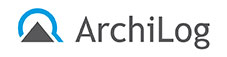 Date de création 03/07/2000Nom du principal dirigeant Alexandre CUVELIERNom du responsable de la practice Supply Chain en FranceAlexandre CUVELIERNombre total de salariés en 202011Nombre de consultants spécialisés en SCM en 2020 (dont achat, production, logistique…)8Localisation du siègeAix-en-ProvenceLocalisation(s) du cabinet en FranceAix-en-Provence, ParisPays d’implantation des filiales étrangèresBureau à Singapour,Et 24 pays et 36 bureaux au travers de SCMO, Supply Chain Management Outsource Ltd, basé à Hong-KongCA 2019 total en millions d’euros 1.6 M€ en FranceCA 2019 en SCM en M€18 M€ dans le mondeCA 2020 total en millions d’euros (prévisionnel) 1.4 M€ en FranceCA 2020 en SCM en M€ (prévisionnel)14 M€ dans le mondeÊtes-vous en situation de recruter des collaborateurs ? (O/N)NSi oui, combien d’ici fin 2020 ?Quel profil ?Combien de jours sont consacrés à la formation de vos consultants chaque année ?Précisez les types de formation (APICS, etc.)8Formation réglementation douanièreFormation certification CargoWise Principaux domaines d’expertise :(cochez dans la colonne de droite parmi cette liste)Principaux domaines d’expertise :(cochez dans la colonne de droite parmi cette liste)Parmi la liste précédente, avez-vous une ou deux expertises clefs ? Si oui, laquelle (lesquelles) ?Transport et DouanePrincipaux secteurs d’intervention :(cochez dans la colonne de droite parmi cette liste)Principaux secteurs d’intervention :(cochez dans la colonne de droite parmi cette liste)Parmi la liste précédente, avez-vous un ou deux secteurs d’intervention clefs ? Si oui, lequel (lesquels) ?Transport pour l’activité CargoWiseLuxe, cosmétique et parfums pour l’activité DouanePrincipales références clients (10 maxi)Etendue de l’accompagnement proposé :OOOOOON- Audit (O/N)OOOOOON- Recommandations (O/N)OOOOOON- Mise en œuvre (O/N)OOOOOON- Formation (O/N)- Conduite du changement (O/N)OOOOOON- Coaching (O/N)OOOOOON- Recrutement de Personnel pour le client (O/N)OOOOOON- Autre (Précisez)OOOOOONConnaissance d’outils informatiques (ERP, GPAO, APS, WMS, MES, TMS, autre) et de leur mise en œuvre ? (O/N) Oui,Si oui, précisez les types de solutions et leurs noms.CargoWise dans le domaine du transport et de la logistiqueAptitude du cabinet à intégrer l’outil informatique (O/N) NSi oui, en propre ou en sous-traitance ?Vos partenaires technologiques ou institutionnels (start-ups, éditeurs, laboratoires, associations…)Wisetech en Australie (éditeur de la solution CargoWise)Pouvez-vous nous préciser votre mode de rémunération (taux moyen journalier pratiqué pour junior, confirmé et expert / associé, possibilité ou non de l’indexer sur les résultats de la mission ...)Junior : # 920 € / jour HTSenior : # 1250 € / jour HTAssocié : # 1480 € / jour HTPossibilité de rémunération sur les résultats Dernières publications / études réalisées Guide du transport international du MOCI (2020)Faits marquants en 2019-2020Mise en place de 2 départements :1 département CargoWise pour la partie solution logicielle1 département Compliance & Optimisation, en charge des prestations transport et douanePendant le confinement, avez-vous été sollicités sur des problématiques particulières ?Présentiel client impossible (70% de notre activité)Quelles nouvelles expertises ou offres avez-vous développées (ou prévoyez-vous de développer) en vous appuyant sur les enseignements de cette crise sanitaire ?Remote business : travail distancielDéveloppement d’un think tank sur la douane (CCA : Customs Compliance Academy)Perspectives d’évolution 2021 (lancement de nouvelles prestations, ouverture de bureaux, partenariats, développement à l’international, etc.)Principaux points forts du cabinetCompliance InternationaleAudits internes de réglementation douanièreDiagnostic transportGestion d’appels d’offres transportConseil, audit et formation sur la solution logicielle CargoWise